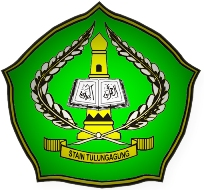 PENGARUH PENDEKATAN BERBASIS OTAK (BRAIN BASED LEARNING) TERHADAP HASIL BELAJAR MATEMATIKA POKOK BAHASAN OPERASI HITUNG BILANGAN BULAT PADA SISWA KELAS 4 SDN SAMBIDOPLANG SUMBERGEMPOL TULUNGAGUNGSKRIPSIOleh :NUNIK SUSANTINIM.3214083086PROGRAM STUDI PENDIDIKAN MATEMATIKAJURUSAN TARBIYAHSEKOLAH TINGGI AGAMA ISLAM NEGERI(STAIN) TULUNGAGUNG2013